ADI SOYADI:                                                                                                                                NO:                                                                                               5. SINIF SOSYAL BİLGİLER II. DÖNEM III. SINAV SORULARI Aşağıdaki ifadelerden doğru olanların başına D,yanlış olanların başına Y harfini yazınız. (    )Sivil toplum kuruluşları devlet desteği aldıklarından mali kaygıları yoktur. (    ) Türk Silahlı Kuvvetlerinin görevi, ülkemizi iç ve dış tehlikelere karşı korumaktır. (    )Milli Eğitim Bakanlığı ,iç işleri ile ilgili konularla ilgilenir. (    ) Bir grubun ortak fikirlerini sunduğu düşünce birliğine kamuoyu denir. (    )3.Cumhurbaşkanımız Celal Bayar’dır. (    )Cumhurbaşkanı , Türkiye Cumhuriyeti’nin en yetkili kişisi ve Türk milletinin temsilcisidir. (   )Milli Eğitim Bakanımız Nimet Çubukçu’dur. (   ) Dernekler ve vakıflar resmi kurumlardır. (   ) Yeşilay’ın amacı, toplumda aileye, bireye zararlı olan içki ve uyuşturucuların kullanımını eğitim yoluyla engellemektir. (   )Halkın egemenliğine dayanan yönetim şekli monarşidir.                               1-     I -Dayanışma       II - Gönüllülük         III -Yardımlaşma IV- Çıkar sağlama Yukarıdakilerden hangileri sivil toplum kuruluşlarının temellerindendir?  A)I ve II                               B)II ve III                   C)I,II ve III                    D)I,II,III ve IV2- Aşağıdaki yöneticilerden hangisi seçimle iş başına gelmezA) belediye başkanı 	             B) muhtar                     C) başbakan	                  D) kaymakam3-    I-   Yasama yetkisini  TBMM halktan aldığı yetki ile kullanır.       II-   Yürütme yetkisi Cumhurbaşkanı’na ve  Bakanlar  Kuruluna aittir.       III-  Anayasa mahkemesi yasa yapabilir.       IV- Yargı yetkisi bağımsız mahkemelere aittir.              Gülnara yukarıdaki maddelerden doğru olanları ayrı bir kağıda yazmak istiyor. Gülnara’nın hangi maddeleri kağıda yazması gerekir? A)  I- II-III                         B)  II-III-IV                     C)  Yalnız  I ve II                        D) I - II  - IV4) Bazı bakanlıklar ve görevleri ile ilgili aşağıdaki eşleştirmelerden hangisi yanlıştır?    A) Sağlık Bakanlığı – Ülkenin tarihi,kültürel ve doğal varlıklarını korur.    B) Milli Eğitim Bakanlığı – Okul öncesi, ilköğretim ve ortaöğretim kurumları açmak.    C) İç İşleri Bakanlığı – Ülke içinde güvenliği sağlayan bakanlıktır.    D) Adalet Bakanlığı – Mahkemeleri açmak ve teşkilatlandırmak5- Ülkemizde atanacak valileri hangi bakanlık önerir?    A) Adalet Bakanlığı	B) İç İşleri Bakanlığı    C) Sağlık Bakanlığı	   D) Dış İşleri Bakanlığı6- Demokratik toplumlarda insanlar yönetime nasıl katılır?     A) Seçimlerde aday olarak veya oy vererek         B) Toplum kurallarına uyarak     C) Büyüklere saygı göstererek                             D) Çok çalışarak7- Aşağıda Türkiye’de hükümetin oluşumu ile ilgili verilen bilgilerden hangisi doğrudur?    A) Başbakanı halk seçer.                                  B)Başbakan ve bakanlardan oluşan gruba hükümet denir.    C)Bakanlar kurulu İstanbul’da görev yapar.    D) Başbakan, cumhurbaşkanını seçer. 8- Aşağıdakilerden hangisi cumhurbaşkanı olmanın koşullarından biri değildir?A. Yükseköğrenimini yapmış olmak.        B. Türk vatandaşı olmak.C. Milletvekili olmak.                                D. 40 yaşını doldurmuş olmak9-Aşağıda vali ile ilgili verilen bilgilerden hangisi yanlıştır?  A) İlde yasaların uygulanmasından sorumludur.                                            B)İlde en büyük mülki amirdir.                                      C) İldeki resmi kuruluşlar (askerî ve adli kuruluşlar hariç) valiye bağlıdır.   D) Halk tarafından seçilir.10- Türkiye  Cumhuryeti  Devleti’nin kaç anayasası olmuştur?         A) 3 =1924,1961,1982 Anayasaları               B) 4=1921-1924-1961-1982 AnayasalarıC) 2=1961-1982 Anayasaları                         D) 1=1982 Anayasası11- Aşağıdakilerden hangisi yanlıştır?A) Kaymakam ilçeyi yöneten en yetkili kişidir.                    B) Merkezi yönetimin ildeki temcilcisi validir.C) İlk cumhurbaşkanımız Mustafa Kemal ATATÜRK’tür.    D) İlçeleri muhtarlar yönetir.12- Aşağıdakilerden hangisi   Cumhurbaşkanlığı  Forsu’dur?A)                 B)             C)                   D)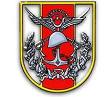 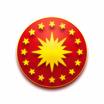 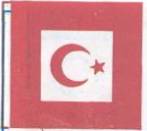 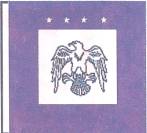 13- Bağımsızlığın sembollerinden 5 tanesini yazınız.    1)…………………        2). ……..............     3).........................   4)...................    5)................14- Aşağıdakilerden hangisi merkezi yönetimde bulunmaz?A) Vali               B) Cumhurbaşkanı                   C) Belediye Başkanı	               D) Başbakan15- Ülkemizin yabancı devletler ve uluslar arası kuruluşlarla olan ilişkilerini hangisi yürütür?A) İç İşleri Bakanlığı          B)Turizm Bakanlığı        C) Dış İşleri Bakanlığı                 D) Kültür Bakanlığı16- Aşağıdakilerden hangisi anayasanın değiştirilemeyecek hükümlerinden biri değildir?A) Türkiye Devleti bir cumhuriyettir.        B) Milli marş İstiklal Marşı’dır.C) Başkent, Ankara’dır.                              D) Cumhurbaşkanlığı süresi 7 yıldır.17- ’’Satı Kadın kimdir?diye soran bir öğretmene öğrenciler hangi şıktaki cevabı verirlerse soruyudoğru yanıtlamış olurlar?A)İlk  kadın başbakan                               B) İlk kadın milletvekili C)İlk kadın belediye başkanı                    D) İlk kadın uçak pilotu18- Anayasamızın birinci maddesi aşağıdakilerden hangisidir?A)Devletin Bütünlüğü, resmî dili, bayrağı, millî marşı ve başkentiB)Cumhuriyetin NitelikleriC)Devletin Şekli – Türkiye Devleti bir CumhuriyettirD)Devletin temel amaç ve görevleri.Not::Doğru-yanlış soruları  10 puan diğerleri 5 puandır.BAŞARILAR DİLERİM!!!                                                                                                         